Department of Event ProgrammingExecutive Board of the Associated Students 85th Session Agenda for Thursday, December 7, at 7:00 PMJoe Crowley Student Union, 3rd Floor, President’s Conference Room
CALL MEETING TO ORDER*ROLL CALL*PUBLIC COMMENT*Items heard under public comment may be for items either on or off the agenda. Action may not be taken on items raised under public comment. The Chair may elect to take public comment on action items on this agenda. The Chair may impose reasonable limits on the length members of the public may speakMINUTESThe committee will consider the approval of the minutes from November 9, 2017.  The committee will discuss the minutes from November 9, 2017 and may choose to amend or edit the minutes. Upon conclusion of the discussion the committee may choose to approve the minutes.BUDGET REVIEWThe Assistant Director of Budget and Finance will provide an update of the budget so the department is aware of the remaining balance of the budget before approving a budget proposal.REPORTSErica Bickel, ProgrammerMatt Dutcher, ProgrammerRonald Hemphill, ProgrammerPaulena Kinel, ProgrammerGabi Lew, Programmer Holly White, ProgrammerKyle Feng, Assistant DirectorAustin Lensch, DirectorEmilia Kinel, DirectorOLD BUSINESSNEW BUSINESSThe department will review, discuss, and debate the following event and budget proposals. Actions may be taken to approve favorable proposalsQuesadillas and TablingOpen Mic NightRink on the RiverCoffee and Cocoa Crawl“Making Ties” ComedianFence RepairTedXOPEN DISCUSSION/ COMMENTS AND ANNOUNCEMENTSThe Director will lead the board in any items that need to be discussed, including but not limited to new events, procedures, or any updates. No formal action will be taken on any items discussed.The Director shall recognize in turn programmers requesting the floor for a period to not exceed two minutes.PUBLIC COMMENT*Items heard under public comment may be for items either on or off the agenda. Action may not be taken on items raised under public comment. The Chair may elect to take public comment on action items on this agenda. The Chair may impose reasonable limits on the length members of the public may speak.ADJOURNMENT
NOTES:Unless otherwise marked by an asterisk, all items are action items upon which the Senate may take action. ASUN supports providing equal access to all programs for people with disabilities. Reasonable efforts will be made to assist and accommodate physically handicapped persons desiring to attend the meeting. Please call the Speaker of the ASUN at (775) 784-6589 in advance so that arrangements may be conveniently made.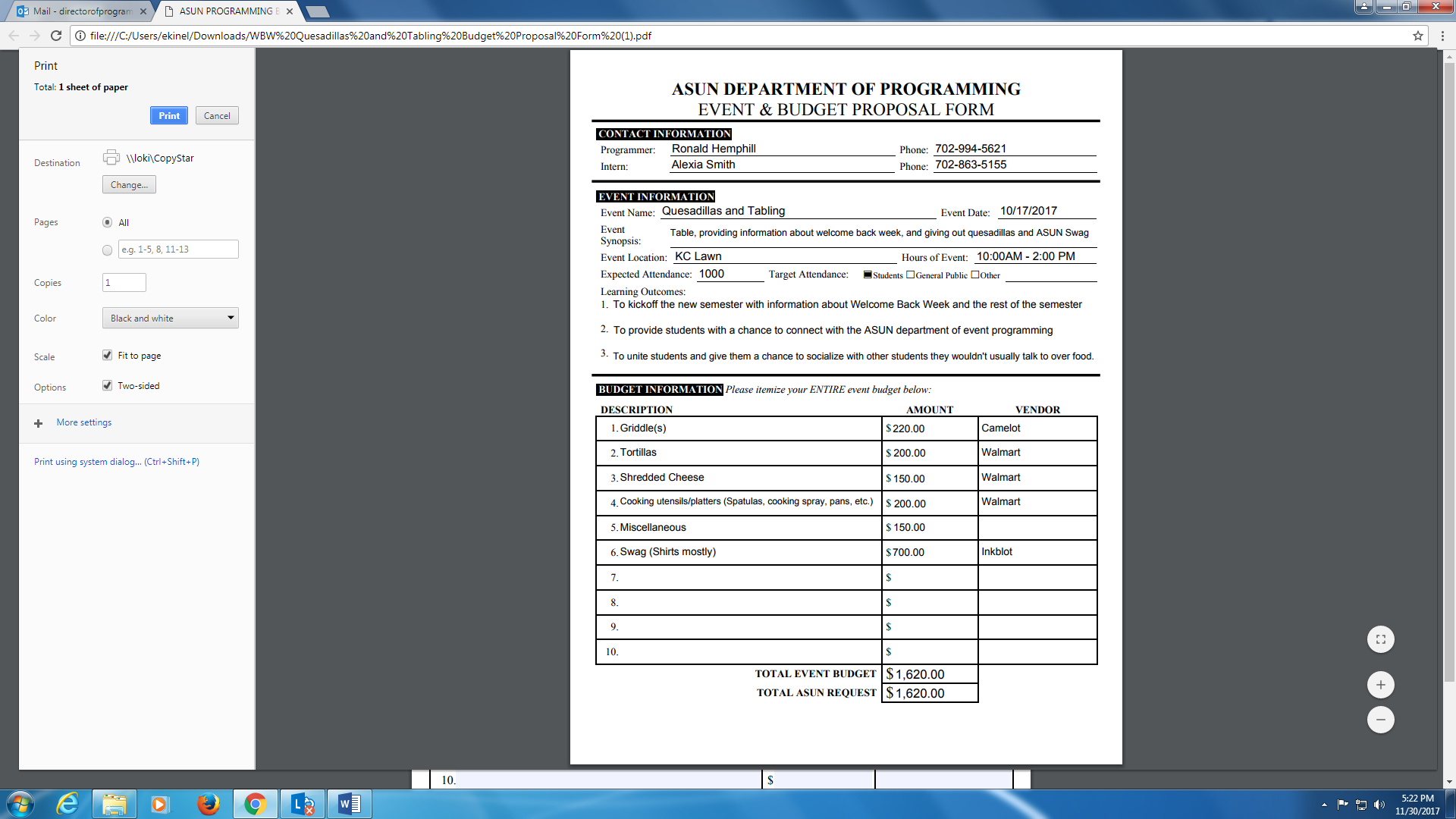 ASUN DEPARTMENT OF PROGRAMMING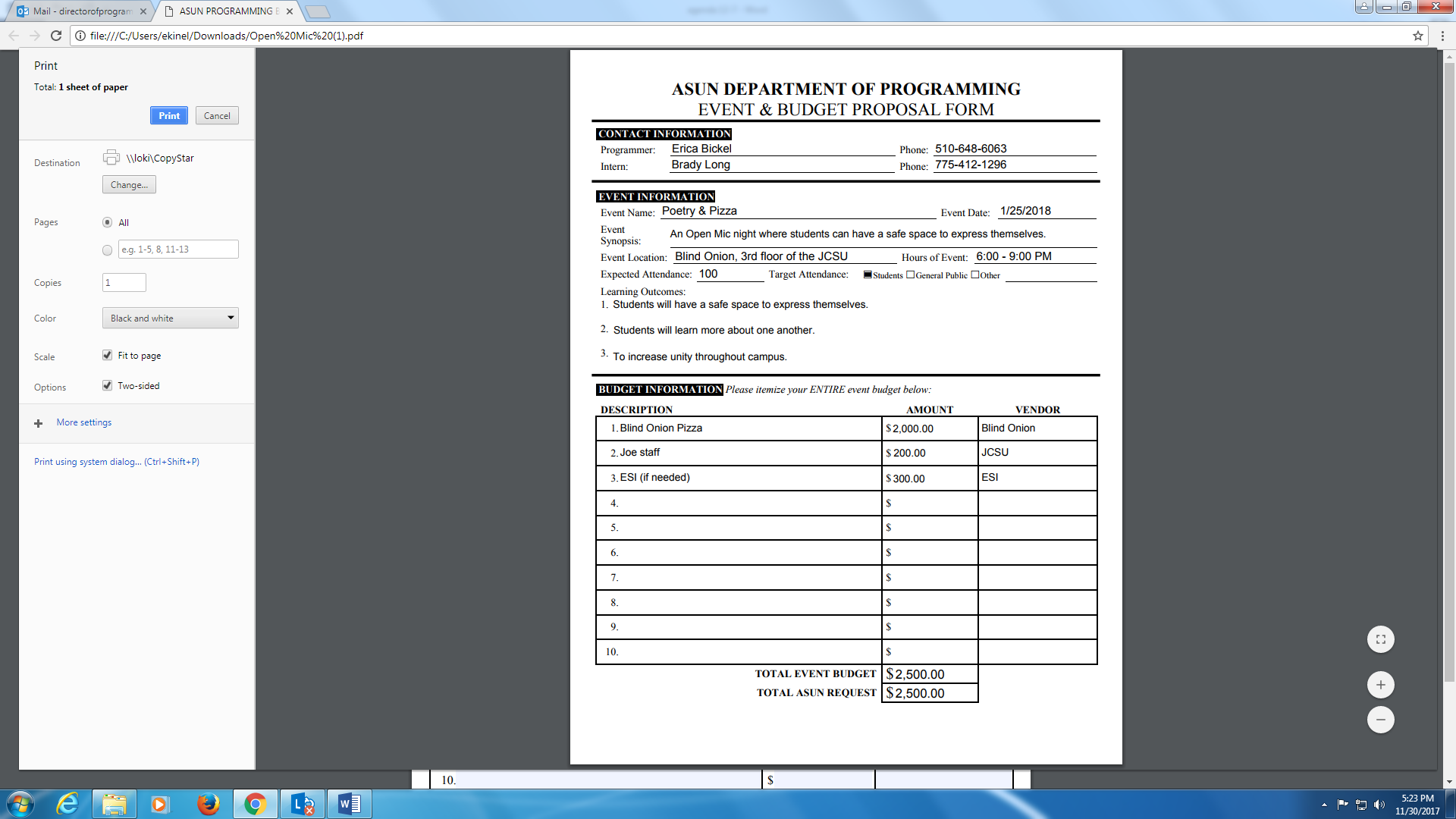 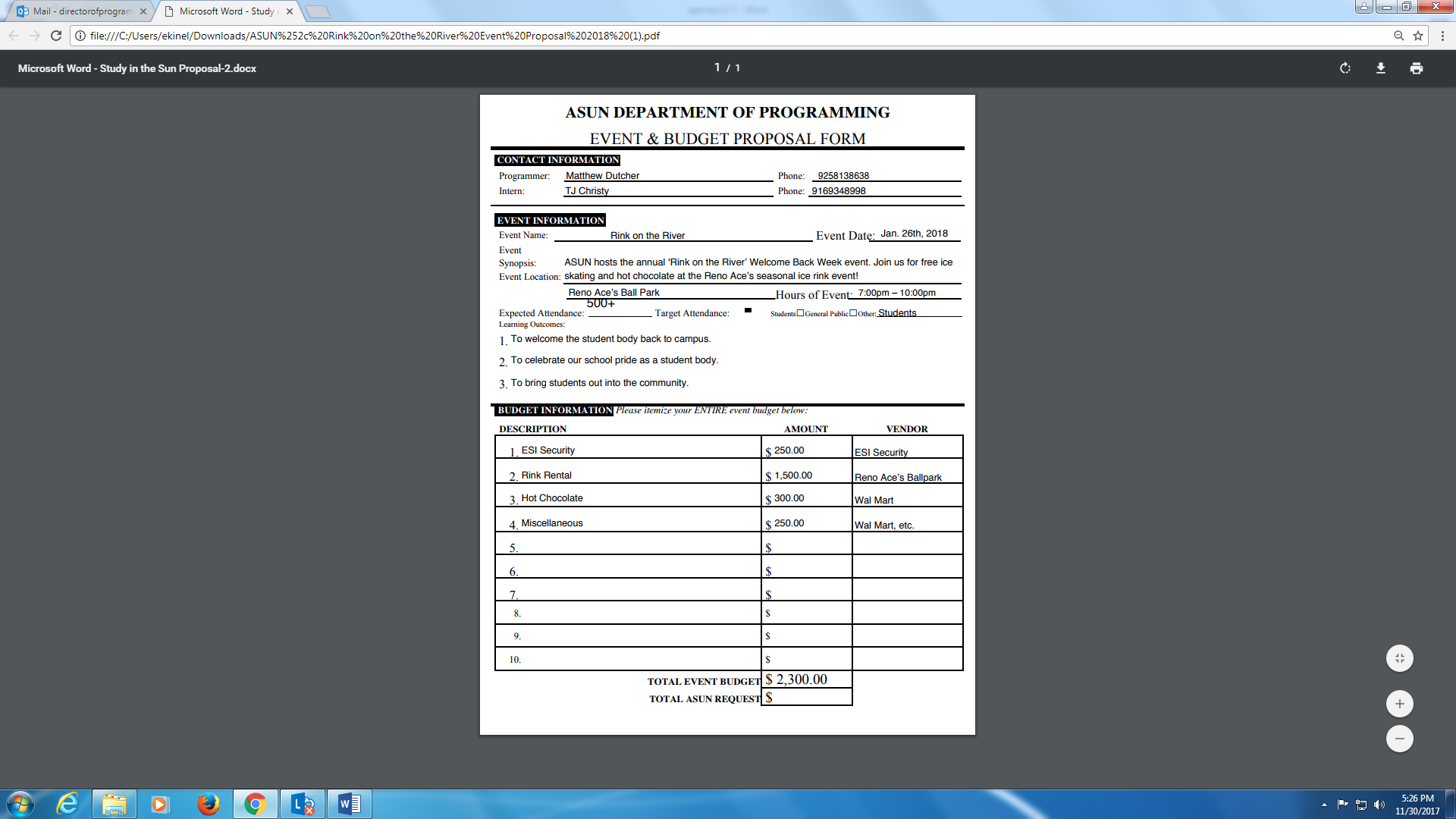 ASUN DEPARTMENT OF PROGRAMMINGEVENT & BUDGET PROPOSAL FORMCONTACT INFORMATIONProgrammer: Gabi Lew/ Holly White						Phone: 7752008794Intern:	Maddie Mastrangioli / Brian Lamson				Phone: 7027039102EVENT INFORMATIONEvent Name:	The Coffee Crawl						Event Date: 1/29/18Event Synopsis: Bring a handful of local coffee shops to allow students to sample each of the different coffees/cocoas.				Event Location: KC Rotunda					Hours of Event: 9:30am-12pmExpected Attendance: 500						Target Audience: Students Learning Outcomes:1. Students become familiar with locally owned coffee shops.	2. Students can meet new people/socialize since the Rotunda is a smaller space.3. Get students excited for their spring semester.BUDGET INFORMATION Please itemize your ENTIRE event budget below:DESCRIPTION 						AMOUNT		VENDORTOTAL EVENT BUDGET     $1875.00TOTAL ASUN REQUEST      $1875.00ASUN DEPARTMENT OF PROGRAMMINGEVENT & BUDGET PROPOSAL FORMCONTACT INFORMATIONProgrammer: Gabi Lew/Lena Kinel				Phone: 7752008794Intern:	Maddie Mastrangioli/Alyssa Abbs			Phone: 7027039102EVENT INFORMATIONEvent Name:	“Making Ties” with your ASUN Officers			Event Date: 1/30/18Event Synopsis: Students come make tie-blankets and meet ASUN Officers to donate to a homeless shelter.		Event Location: Pack Place						Hours of Event: 6-8pmExpected Attendance: 50						Target Audience: StudentsLearning Outcomes:1. Students can meet and greet with their ASUN Officers and learn more about what we do on campus.2. Learn how to craft tie-blankets for donation.3. Make connections/network in and outside of ASUN.BUDGET INFORMATION Please itemize your ENTIRE event budget below:DESCRIPTION 						AMOUNT		VENDORTOTAL EVENT BUDGET     $950.00TOTAL ASUN REQUEST      $950.00EVENT & BUDGET PROPOSAL FORMCONTACT INFORMATIONProgrammer: Mia Kinel					Phone: 7026357506Programmer: Kyle Feng					Phone: 7026309388EVENT INFORMATIONEvent Name: Welcome Back Week Comedian		Event Date: January 31, 2018Event Synopsis: The University students will be given the opportunity to enjoy a comedy show at the start of the Spring Semester in efforts to lighten the population morale!Event Location: Joe Crowley Student Union Ballrooms	Hours of Event: 7-9:00 PMExpected Attendance: 500+					Target Audience: StudentsLearning Outcomes:1. Engagement2. Enlightenment3. OptimismBUDGET INFORMATION Please itemize your ENTIRE event budget below:DESCRIPTION 						AMOUNT	VENDORTotal     $20,000.00ASUN DEPARTMENT OF PROGRAMMINGEVENT & BUDGET PROPOSAL FORMCONTACT INFORMATIONProgrammer: Mia Kinel					Phone: 7026357506Programmer: Kyle Feng					Phone: 7026309388EVENT INFORMATIONEvent Name: Fencing Repair					Event Date: NAEvent Synopsis: NAEvent Location: NA						Hours of Event: NAExpected Attendance: NA					Target Audience: NALearning Outcomes:1. NA2. NA3. NABUDGET INFORMATION Please itemize your ENTIRE event budget below:DESCRIPTION 						AMOUNT	VENDORTotal     $113.00ASUN DEPARTMENT OF PROGRAMMINGEVENT & BUDGET PROPOSAL FORMCONTACT INFORMATIONProgrammer: Mia Kinel							Phone: 7026357506Intern:	Kyle Feng								Phone: 7026309388EVENT INFORMATIONEvent Name:	TedX-University of Nevada, Reno			Event Date: January 27, 2018Event Synopsis: “Where video and live speakers combine to spark deep discussion and connection.”			Event Location: Reno- Sparks Convention Center			Hours of Event: TBAExpected Attendance:							Target Audience: Students Learning Outcomes:1. Deep discussion2. Connection in a small group settingBUDGET INFORMATION Please itemize your ENTIRE event budget below:DESCRIPTION 						AMOUNT		VENDORTOTAL EVENT BUDGET     $15,000.00TOTAL ASUN REQUEST      $15,000.001.Cookies/Muffins$300.00Costco2.Coffee Vendor 1$300.00TBA3. Coffee Vendor 2$300.00TBA4. Coffee Vendor 3$300.00TBA5. Coffee Vendor 4$300.00TBA6.Creamer/Sugar/Stir Sticks/Plates/Napkins/Cups$300.00Costco7.Table Banners$75.00@One8.$9.$10.$1.Fleece$800.00Joanne’s2.Scissors/Rulers/Hot Cocoa$50.00Walmart3.Cookies/Cups/Napkins$100.00Costco4.$5.$6.$7.$8.$9.$10.$1. Comedian$ 20,000.00TBA2.$3.$4. $ 5. $6.$7.$8.$9.$10.$1. Fencing Repair$ 113.00Tholl Fence, Inc.2.$3.$4. $ 5. $6.$7.$8.$9.$10.$1. TedX $15,000.002.$3. $4. $5. $6.$7.$8.$9.$10.$